курорт Алушта (Южный Берег Крыма)САНАТОРИЙ «АЛУШТИНСКИЙ»Автобусный тур                             Программа тура:                                                                                                                                                                                                                        Цены раннего бронирования действительны до 29 февраля 2020г.!!!    Цены на указаны на одного человека в USD**Оплата в белорусских рублях производится по внутреннему курсу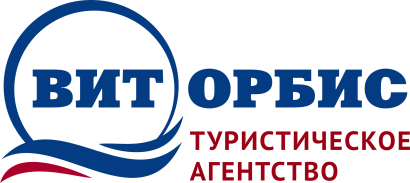                                                                         Республика Беларусь 210023г. Витебск, пр-т Фрунзе, 38      Тел./факс: +375 (212) 265-500; тел. 265-501МТС: +375 (29) 5-110-100  Vel: 375 (29) 3-110-100www.vitorbis.com     e-mail: vitorbis@mail.ru      Город Алушта - старейший курортный город Крыма  расположен на берегу Черного моря в 50 км от г. Симферополь и 30 км от г. Ялта.Главной особенностью курортной Алушты является ее совершенно уникальный микроклимат: степной воздух смешивается с морским, в результате создается умеренная влажность, вот почему тут всегда легко дышится. Горы заботливо хранят Алушту от сильных ветров, прямо в городе произрастают хвойные и можжевеловые леса. Весь город дышит отдыхом, хвоей, морским воздухом и Крымскими фруктами. Остановившись в Алуште, Вам одинаково близко и дворцы Крыма: Воронцовский, Ливадийский, Массандровский и другие - и крепости Крыма.Набережная Алушты – самая большая на всем побережье Крыма протяженностью около 4 км, где можно просто прогуляться, устроить романтическое свидание и покушать в одном из уютных кафе и ресторанов.Инфраструктура города Алушты развита очень хорошо:  множество развлекательных заведений, баров и ресторанов, рынков и магазинов, аквапарк «Миндальная роща», зоопарк «Animal Парк»1 деньВыезд: Полоцк 00:10 (Дом быта); Витебск 01:00 «Омега» ( пр-т Строителей; Орша 2:00 магазин «Раница»; Могилев 3:00 кольцо мясокомбината; Гомель 5:30 остановка Баня. Транзит по территории РБ и РФ (ночной переезд). (Точное время отправления сообщается дополнительно за день до отъезда.)2 деньПрибытие на курорт. Размещение в номерах.2-11 деньОтдых на море, посещение экскурсий (за дополнительную плату).12 -13 деньОсвобождение номеров до 10:00. Ориентировочное отправление с курорта: 16:00.(точное время объявляет руководитель группы)Размещение:Санаторий «Алуштинский» расположен в самом центре курортной зоны Алушты рядом с центральной набережной, на территории роскошного реликтового субтропического парка площадью 14га, утопающего в зелени и цветах, где произрастает большое количество хвойных и лиственных пород деревьев: кипарисы, кедры, магнолии, пальмы, тисы, лавр и другие вечнозеленые растения, которые делают парк природным ингаляторием.Климат-здоровье, ЛЕЧЕНИЕВ санатории осуществляется лечение: верхних дыхательных путей (гайморит, фронтит, тонзиллит, фарингит, ринит); хронических неспецифических заболеваний легких (хронический бронхит, хроническая пневмония, бронхиальная астма); функциональных расстройств центральной нервной системы (неврастения, невроз, невротические реакции); болезней периферической нервной системы (вследствие остеохондроза, спондилеза, спондилоартроза различных отделов позвоночника); заболевания сердечно-сосудистой системы.  Лечение сопутствующей патологии: болезней опорно-двигательного аппарата; болезней мочеполовой системы. ЛЕЧЕНИЕ ЗА ДОПОЛНИТЕЛЬНУЮ ПЛАТУТерриторияСобственная, охраняемая.Корпус2-3-5-7- этажные стационарные корпуса.Номера1. Климатопавильон  (2-х этажный корпус расположен на самом берегу моря - на пляже санатория и набережной Профессорского уголка : 2-х местные номера с удобствами на этаже. В номере- раздельные кровати, стулья, тумбочка, шкаф. На этаже 4 душевых и 3 туалета на 12 номеров. Расстояние до пляжа 10  метров. Дополнительно место в номере-евро-раскладушка2. Корпус № 1 (7- этажный корпус с лифтом): 2-местные стандартные номера с удобствами (туалет, душ, умывальник, холодильник , TV, балкон,), кровати раздельные, стол, стулья, шкаф. Расстояние до пляжа 500 метров (проход по парковой зоне санатория). Дополнительно место в номере-евро-раскладушка.ПитаниеПитание по желанию в столовой санатория. Питание по системе «шведский стол».ПляжПляж собственный галечный с шезлонгами.ИнфраструктураБильярд, спортивные площадки, настольный теннис, теннисные корты, бадминтон, тренажерный зал, библиотека, кинозал.Даты тура:Кол-во:11 дней / 10 ночейКлиматопавильонМесто в 2-х местном номере(Т, У, Д на этаже)КлиматопавильонМесто в 2-х местном номере(Т, У, Д на этаже)КлиматопавильонМесто в 2-х местном номере(Т, У, Д на этаже)Корпус № 1Место в 2-х местном номере с удобствами (Т, У, Д, ТВ)Корпус № 1Место в 2-х местном номере с удобствами (Т, У, Д, ТВ)Корпус № 1Место в 2-х местном номере с удобствами (Т, У, Д, ТВ)Даты тура:Кол-во:11 дней / 10 ночейВзрослыеМесто в 2-х местном номереВзрослыйДоп. местоДети до 12 лет Доп.местоВзрослыеМесто в 2-х местном номереВзрослый Доп. местоДети до 12 летДоп. место10.06(11.06-21.06)22.0621519517528521517520.06(21.06-01.07)02.0722519517529522517530.06(01.07-11.07)12.0723521518532024518510.07(11.07-21.07)22.0724521518532525518520.07(21.07-31.07)01.0824521518533525518530.07(31.07-10.08)11.0824521518533525518509.08(10.08-20.08)21.0824521518533525518519.08(20.08 – 30.08)31.0824521518533525518529.08(30.08-09.09)10.09225195175295225175Дети до 7 лет без предоставления места в санатории с предоставлением места в автобусе-145$Дети до 12 лет на основном месте скидка 10 $Дети до 7 лет без предоставления места в санатории с предоставлением места в автобусе-145$Дети до 12 лет на основном месте скидка 10 $Дети до 7 лет без предоставления места в санатории с предоставлением места в автобусе-145$Дети до 12 лет на основном месте скидка 10 $Дети до 7 лет без предоставления места в санатории с предоставлением места в автобусе-145$Дети до 12 лет на основном месте скидка 10 $Дети до 7 лет без предоставления места в санатории с предоставлением места в автобусе-145$Дети до 12 лет на основном месте скидка 10 $Дети до 7 лет без предоставления места в санатории с предоставлением места в автобусе-145$Дети до 12 лет на основном месте скидка 10 $Дети до 7 лет без предоставления места в санатории с предоставлением места в автобусе-145$Дети до 12 лет на основном месте скидка 10 $В стоимость входит:Дополнительно оплачивается:- проезд автобусом туристического класса;-сопровождение группы по территории РБ и РФ;- проживание в санатории «Алуштинский» (11 дней / 10 ночей);-информационно-консультативная услуга по подбору тура.- туристическая услуга – 50 рублей (оплачивается при заключении договора); - медицинская страховка (по желанию, оформляется самостоятельно)-экскурсии